Pokuste se odpovědět na následující otázky. Z nabízených možností vyberte jednu odpověď.1. Rusko jepersonální unií.federativní prezidentskou republikou.konfederací.2. Vlajka Ruska je na obrázku 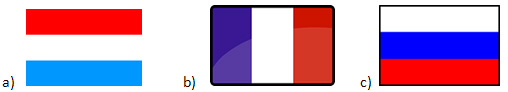 zdroj:
http://pixabay.com/cs/vlajka-znamen%C3%AD-evropa-zn%C3%A1mky-26901/
http://pixabay.com/cs/vlajka-%C4%8Derven%C3%A1-%C4%8Dern%C3%A1-modr%C3%A1-obrys-38922/
http://pixabay.com/cs/francie-zem%C4%9B-vlajka-151217/
                           3. Rusko je svou rozlohou největším státem světa.druhým největším státem světa po Kanadě.třetím největším státem světa po Kanadě a USA.4. V Rusku převládářímskokatolická církev.řeckokatolická církev.pravoslavná církev.5. Mezinárodní poznávací značka Ruské federace jeRUS.ROS.RF.6. Ruská federace je následnickým státemSpolečenství nezávislých států.Ruského impéria.Sovětského Svazu.7. Prvním prezidentem Ruské federace bylMichail Gorbačov.Boris Jelcin.Alexander Lukašenko.8. Se jménem Michail Gorbačov je spojen pojem/ykult osobnosti.studená válka.perestrojka a glasnosť.9. Křižník Aurora se nachází ve městěPetrohrad.Moskva.Volgograd.10. Pelmeně (nebo taky pelmeni), tradiční jídlo ruské kuchyně, jsoulívance se smetanou.druh pirohů se zelnou nádivkou.taštičky plněné masem. 